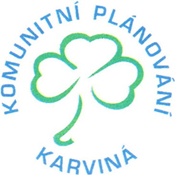 Zápisz jednání pracovní skupiny komunitního plánování – Zdravotně postižení, konané dne 24.6.2022.Přítomni: Mgr. Leona Seberová, Mgr. Jarmila Zelková, Bc. Marcel Dvořák, Mgr. Ivana Štibingerová, Bc. Iveta Koždoňová, Mgr. Adéla Hovorková, Dana Koukolová,  Bc. Jarmila Kretková, Mgr. Martina Bednářová, Bc. Andrea Wiechećová, Mgr. Zuzana Stiborová, DiS. Omluveni: Bc. Jaroslav Wita, Mgr. Daniel Rychlík MBA, Markéta Musilová, DiS., Iveta Kuczerová, 
Ing. Milana Bakšová, Ing. Martina Jelínková, Libuše Puková, Ing. Eva Korbasová, Blažena Monczková, Ing. Kamila Fašungová, Bc. Jana GavlovskáNezúčastnili se:  Jarmila Jedličková, Bc. Pavlína Zárubová, Zdeňka Šípková, Margita Menšíková, Pracovní skupina není schopna usnášení. Program:Zahájení (kontrola a revize složení PS, kontaktů, zda je PS usnášení schopna)Informace o plánovaných aktivitách v rámci Týdne soc. služebPlnění priorit a opatření KP – plán aktivit na r. 2022, evaluacePředání obecných informací zadavatele, poskytovatelů o změnách v jednotlivých službáchAd 1) Jednání pracovní skupiny zahájila Mgr. Zelková, která seznámila přítomné s programem a provedla revizi složení PS. Ad 2) Bc. Wiechecová informovala: Týden sociálních služeb se bude konat v období 3. – 9.10.2022. V den zahájení se uskuteční miniveletrh v prostorách tržnice.  Služby budou osloveny z důvodu zjištění zájmu. I v letošním roce bude možné propagovat Dny otevřených dveří v jednotlivých službách- na stránkách APSS je plakát s mottem , který lze stáhnout a také bude vyhotoven společný plakát, který bude propagován v karvinském zpravodaji. Služby budou opět osloveny. Dne 12.10.2022 proběhne v Obecním domě Družba ocenění sociálních pracovníků. V plánu je také organizování „kulatých stolů“ pro odbornou veřejnost.  Ad 3) Bc. Wiechećová doporučila, aby se služby (kterých se opatření týkají) začaly věnovat evaluacím priorit a opatření, zhodnotily dopady na cílovou skupinu. Taktéž (kdo ještě nezaslal) zhodnotit plnění plánovaných aktivit v r. 2021 a plány aktivit na letošní rok, i aktivity loňského roku. Od září 2022 se bude připravovat nový komunitní plán, možno zasílat nové podněty. Ad  4)RÚT Karviná – spolupráce s PN Opava, s Centrem duš. zdraví. V případě potřeby by bylo možné snížit věkovou hranici uživatelů na 16 let a rozšířit cílovou skupinu o os. se zdravotním postižením a seniory. Kapacita naplněna ze 75 %.  Snaží se založit svépomocnou skupinu, v plánu také prevence ve školách. V týmu nově terénní psycholog. Rádi by organizovali 2. ročník dne duševního zdraví.Centrum duševního zdraví – plně naplněná kapacita, počet lékařů snížen o jednoho. Dětské pacienty jsou nuceni odkazovat na ambulance v Ostravě, nedostatek dětských psychiatrů. Karvinské pacienty zabezpečují, jiné musí odkazovat na CDZ Ostrava. Spolupráce s gymnáziem Karviná – uspořádání besedy studentům. I nadále chybí psychiatrická sestra. Ve stacionáři jsou k dispozici 3 krizoví interventi. Nabídka spolupráce od spolku SPOLU (zastřešuje mediky psychology) – mohli by dojíždět do stacionáře, možnost vzniku svépomocných skupin. Domov Alzheimer Darkov – kapacita naplněna, evidují větší zájem než v jiných letech (v pořadníku cca 70 žádostí). Požadavek na větší prostor pro prezentaci v rámci miniveletrhu (bude se provádět testování na demenci). Dne 8.9.2022 od 14 hod proběhne  narozeninová oslav na téma „kouzlo terapií“, forma workshopů. GALAXIE CENTRUM POMOCI – proběhl ozdravný pobyt v Beskydech. Dne 2.9.2022 se uskuteční  tradiční zahradní slavnost – možnost prezentace ostatních služeb. V září 2022 bude zahájena rekonstrukce pro vznik chráněného bydlení, služba by mohla fungovat od října 2023. O terénní odlehčovací službu je minimální zájem.  Bc. Dvořák vznesl dotaz na způsob financování nákladů služeb za období prosince 2021, když tyto nebyly uznány. Apeluje na změnu způsobu financování tak, aby byly zahrnuty náklady celého kalendářního roku. Podpořeno Mgr. Seberovou a Mgr. Štibingerovou.Ranná péče Ostrava – kapacita 86 míst naplněna, v Karviné mají aktuálně 3 klienty. Proběhla akce pro rodiny s dětmi. Anděl strážný – z Karviné aktuálně 7 klientů, v MS kraji 48 klientů, v ČR celkem 400 klientů. Vytvořen stabilizovaný tým. EFFATHA Karviná – oslavili 15 let, dne 23.6.2022 proběhla slavnost na zahradě (workshop, arteterapie, fotokoutek). Pro osoby s mentálním postižením volná 2 – 3 místa. HOSANA Karviná – plná kapacita. Dobrovolnická činnost (Ukrajina) – dobrovolník dochází do Efathy i Hosany. EUNIKA  Karviná – potřeba větších prostor pro ranou péči, do této služby evidují pořadník zájemců, čekací lhůta 10-12 měsíců. Vyhlášeno výběrové řízení na pozici poradce. V minulém týdnu proběhl cvičný požární poplach, včetně ukázky požární techniky. V příštím týdnu pojedou klienti denního stacionáře na výlet do Rybího domu.Termíny pro další jednání PS ZDRAVOTNĚ POSTIŽENÍ16.9.2022 v 9:00 hod, Spolkový dům14.10.2022 v 9:00 hod, Spolkový dům……………………………………………………….Mgr. Jarmila ZelkováV Karviné dne 24.6.2022Zapsala: Mgr. Zuzana Stiborová, DiS. 